屏東縣教師職業工會【退休金訴訟權益說明會】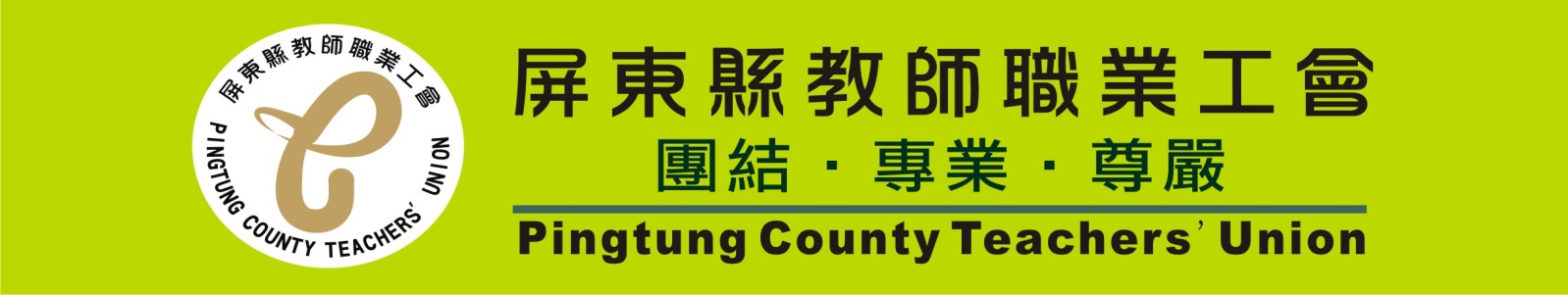 一、辦理時間：107年3月14日（三）下午2：00~4：00。二、辦理地點：屏東縣政府勞工處306教室，屏東市自由路17號    （場地若有更動，將以簡訊通知報名人員）三、參加對象：屏東縣各級學校退休人員。四、報名截止日期：額滿或107年3月12日（一）截止。五、經報名錄取者，本會將公告於本會網站，請於報名後隔日自行到本會網站查閱（ http://www.ptctu.org.tw），或與本會理事長林蕙蓉老師（0912-347513）或胡朝琴總幹事（0912-592826）聯絡報名。六、欲加入退休訴訟之退休人員，請於說明會當天備妥下列文件：退休金訴訟委託資料檢核退休金訴訟委託資料檢核檢核繳交資料入會申請表2600元（入會費1200元+2年會費1400元）退休核定公文  （國立  縣立）公保養老給付得辦理優惠存款計算單屏東縣政府（教育部）發放月退休金計算單（舊制）公務人員退休撫卹基金管理委員會核發退休金通知（新制）100年2月1日生效-公保優惠存款重新審定函（優存金額有改才有）退休證影本身分證影本印章